8.09.21.В рамках реализации плана всероссийских  мероприятий, посвященных  Дню  солидарности против террора,  классные руководители провели единый урок (3 урок) с использованием ИКТ.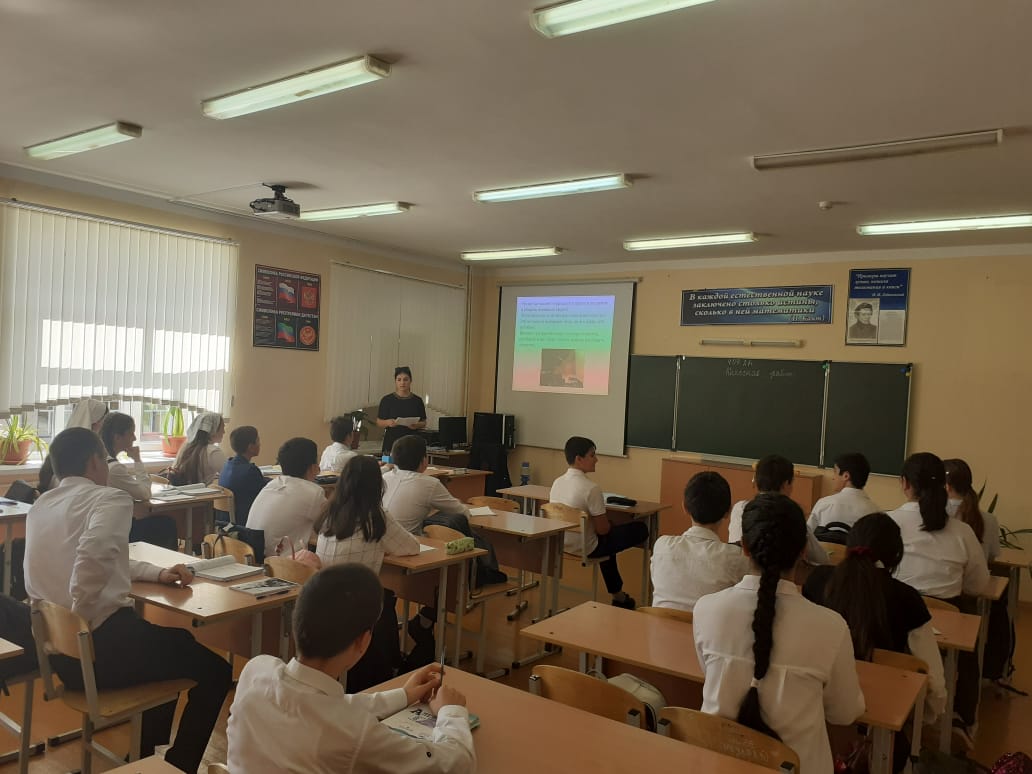 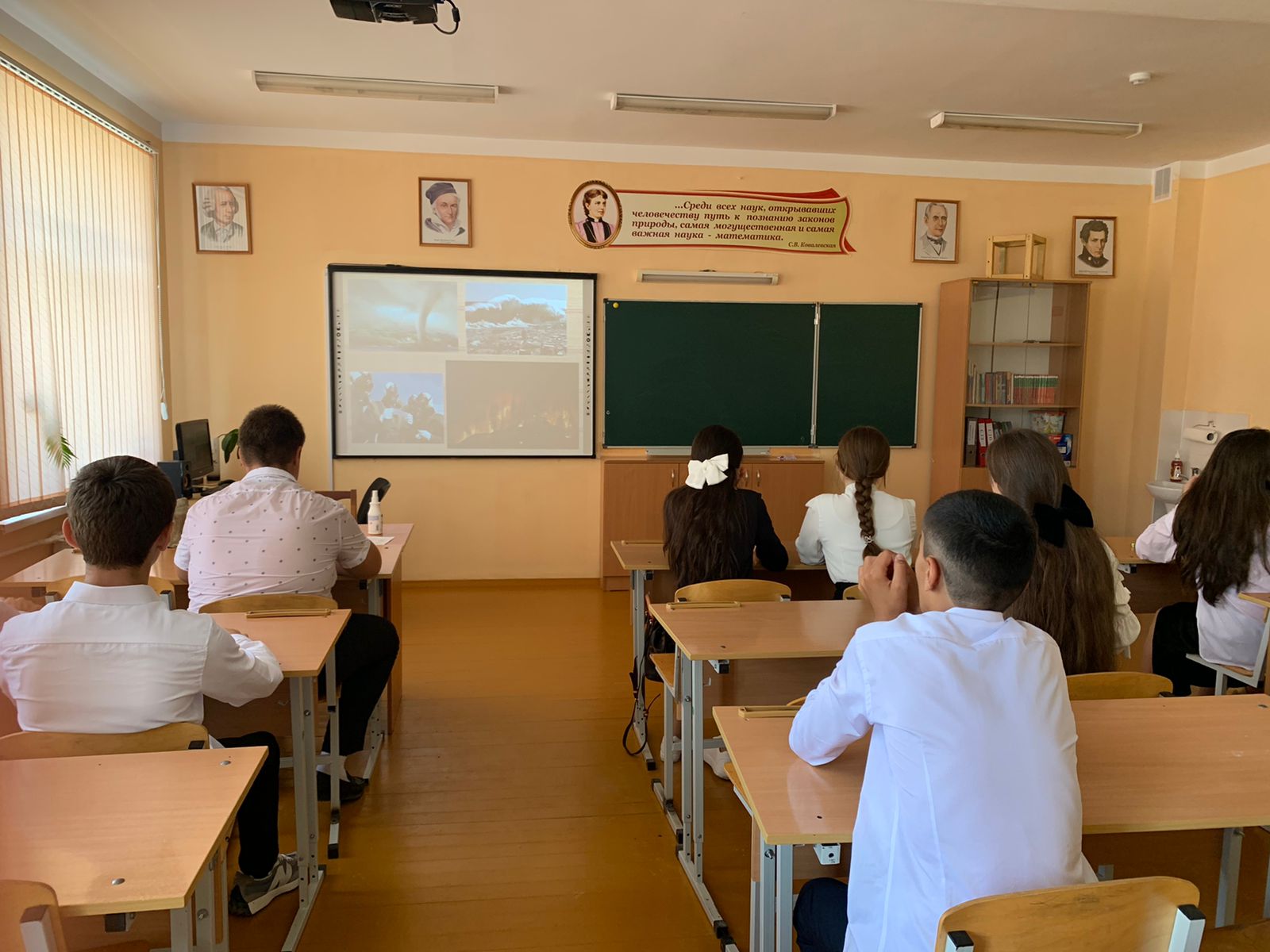 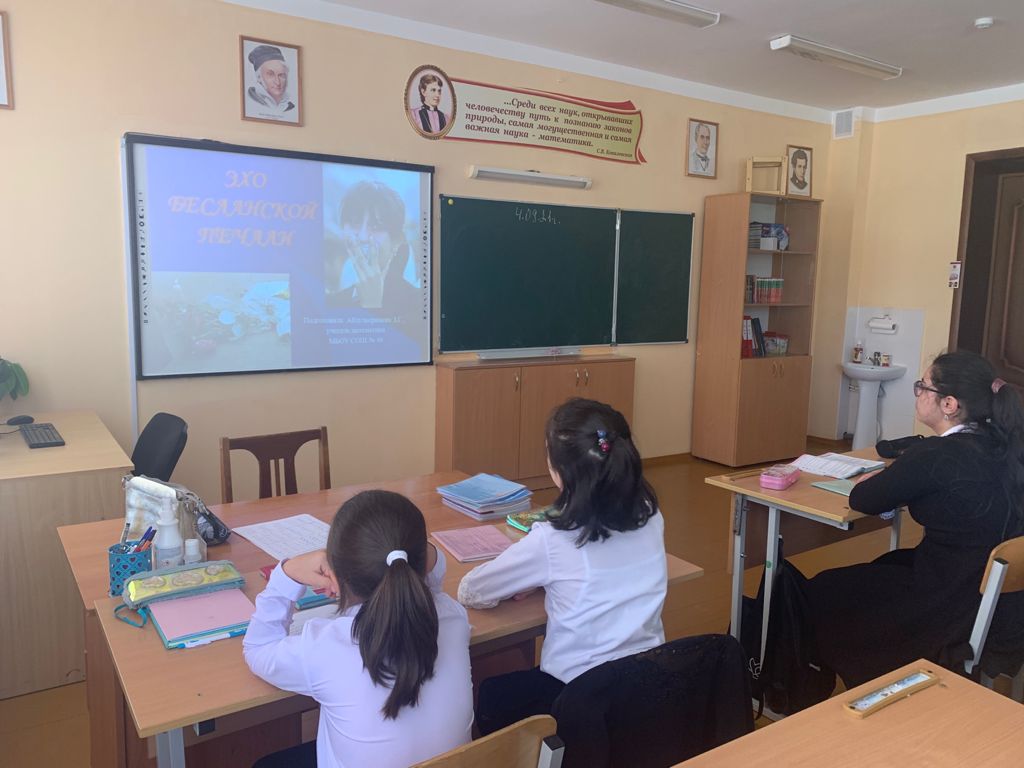 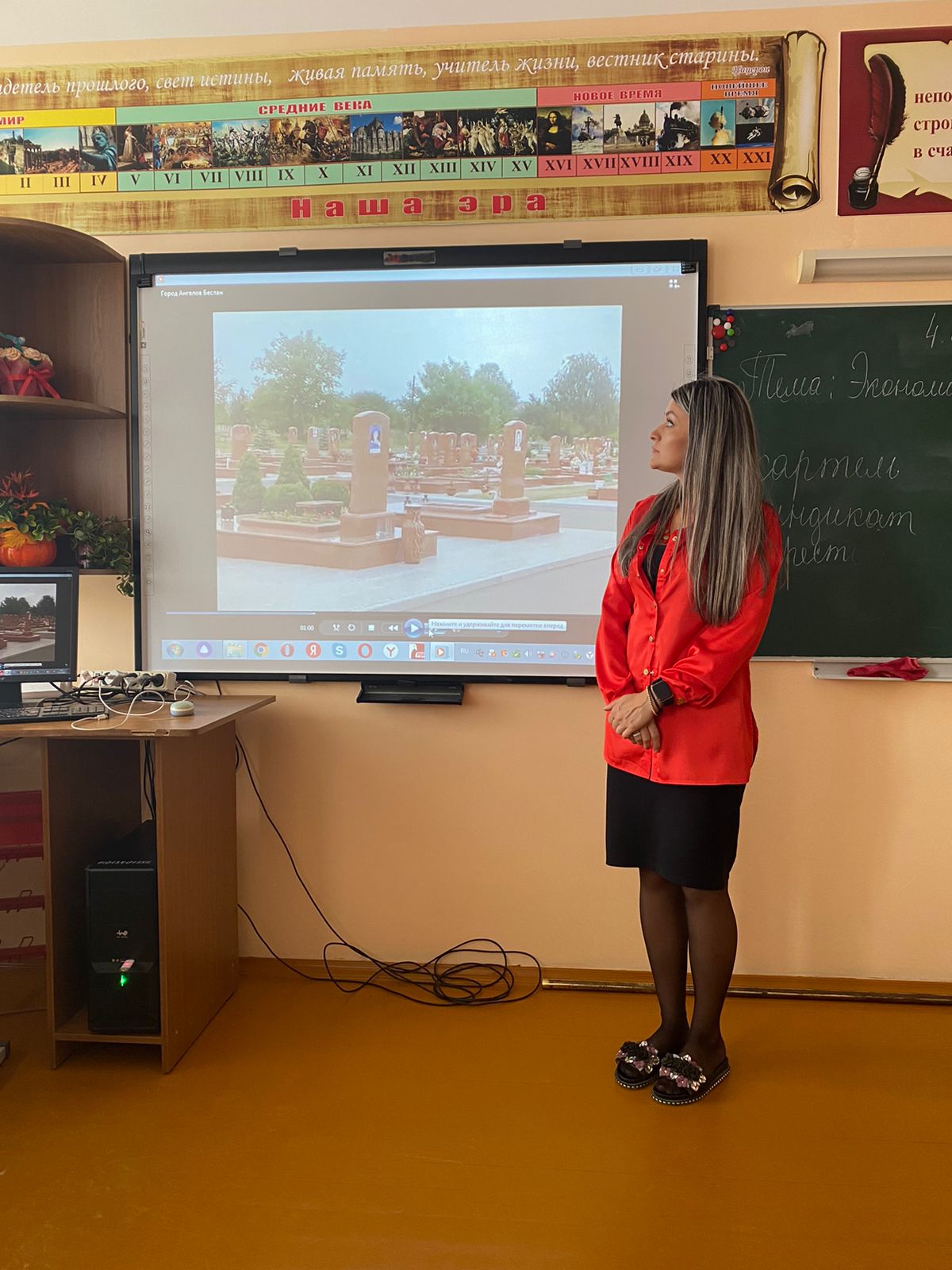 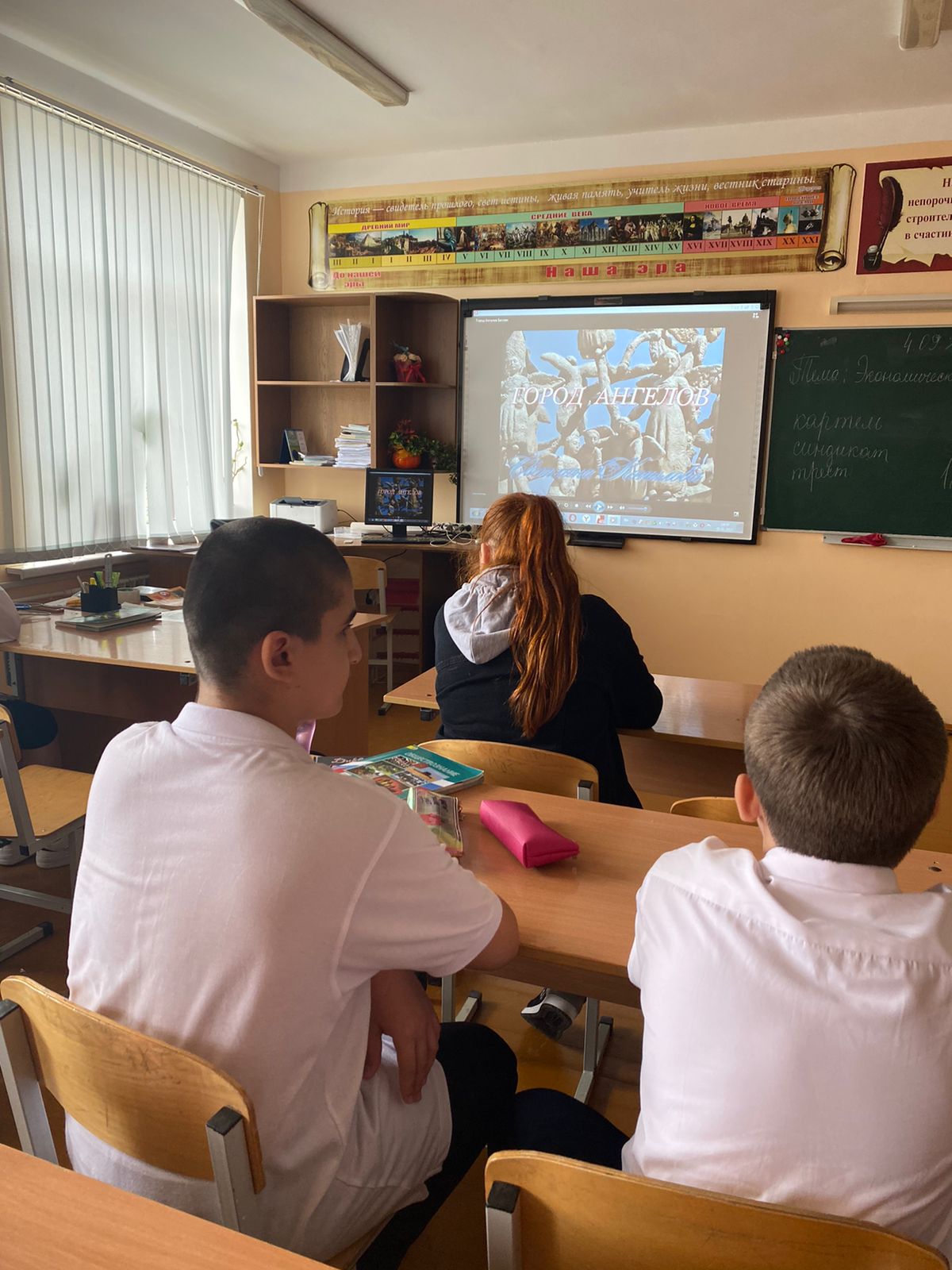 